Информацияоб итогах летнего отдыха и оздоровления детей и подростков за периодс 01.06.2022г. по 31.08.2022г. на территории Усть-Бюрского сельсоветаВесь комплекс мероприятий по организации отдыха и оздоровления детей и подростков в летнее время проводится согласно действующего законодательства.Вопросы отдыха и занятости рассматривались на сессии Совета депутатов от 02.06.2022г. № 40. Основные направления организации летнего отдыха, занятости и оздоровления детей и подростков в летний период:- организация работы лагерей дневного пребывания;- организация трудоустройства и занятости подростков; - организация работы по направлению детей в загородные оздоровительные лагеря;- организация работы спортивных площадок.В первоочередном порядке обеспечивалось оздоровление детей, оказавшихся в трудной жизненной ситуации: детей-инвалидов, детей-сирот, детей безработных граждан, детей из малообеспеченных, многодетных и неполных семей, детей состоящих на профилактическом учете в органах внутренних дел.  В летний период 2022 года сохранились традиционные формы организации, оздоровления, занятости детей и подростков. Хорошо зарекомендовали себя такие формы, как лагеря с дневным пребыванием детей при школе, трудовые отряды старшеклассников, отдых в загородных детских лагерях.   Лагерь с дневным пребыванием для учащихся 1-8 классов работал в 1 смену с 27.05.2022 по 23.06.2022г. (сезон 21 день). Режим работы с 08.30ч. до 14.10ч. с 2-х разовым питанием. Стоимость путевки в лагерь с дневным пребыванием составила 4000,00 руб. Расходы на одного ребенка в день – 190,48 руб., в том числе стоимость питания – 166,67 руб., расходы на культурно-массовые и спортивные мероприятия – 23,81 руб. Рацион питания детей соответствует утвержденному 10 - дневному меню, в котором включены фрукты, овощи, блюда из мяса, рыбы, будет проводиться С - витаминизация третьих и сладких блюд.За сезон в лагере отдохнули и поправили свое здоровье 70 детей, из них:Воспитательная работа в лагере  проводилась на основе программы «Гармония». Воспитателями в лагере при школе были: ответственная Руденко С.И., Валегжанина Т.Е., Гаркалова М.В., Голубева А.А., Костякова Н.В., Рыкова А.В., Дегтерева Л.Б., Челкис А.В.На базе лагеря «Гармония работала профильная группа «Лагерь труда и отдыха», где учащиеся школы не только отдыхали, но и трудились на пришкольном участке в: июне - 20 обучающихся, ответственные Васильева Н.Ф., Солодянкина Т.С., Шиман О.А.В летний период между администрацией Усть-Бюрского сельсовета и ГКУ РХ «Центр занятости населения» по договору «О совместной деятельности по организации временного трудоустройства несовершеннолетних граждан в возрасте от 14 до 18 лет в свободное от учебы время» было трудоустроено – 2 человека. Подростки работали с 01.07.2022г. по 19.07.2022г. рабочими по благоустройству территории, заработная плата за отработанный период составила на одного человека – 31 256,32 руб. В период с 25.06.2021г. по 15.07.2021г.  дети отдохнули в санаториях и лагерях летнего пребывания: 5 чел.  в оздоровительном лагерь «Дружба»; 1 чел. – в летнем лагере «Серебряный ключ»; 6 – санаторий «Озера Шира».На территории Усть-Бюрского сельсовета была обеспечена работа детских игровых площадок (ул. Титова, Матросова, Ленина, 4-я ферма, Кирпичная, Кирова), также организована и проводилась работа спортивно-игровых площадок (форпост № 1), охват детей одной площадкой 15-20 человек в день:В течение июня и июля 2022г. профилактическую работу с несовершеннолетними, состоящими на различных видах учета и в СОП, вела летний период Кузьмина Наталья Сергеевна. Это профилактические посещения семей – , профилактические беседы с учащимися – . По мере необходимости проводились беседы с несовершеннолетними о соблюдении «Комендантского часа», «Занятость детей в летнее время», «Безопасное поведение детей в летнее время». Специалистами администрации Усть-Бюрского сельсовета Ериной С.Б. и Кияметдиновой Г.А. были проведены рейдовые мероприятия по местам массового отдыха людей, в том числе организованных групп детей (04.07.2021г., 10.04.2021г.,18.07.2021г.).В течение июня, июля 2022г. работниками СДК и сельской библиотекой велась планомерная работа по организации досуга детей в каникулярный период. Была организованна работа с пришкольным оздоровительным лагерем «Гармония». Проводились мероприятия посвященные Дню защиты детей, Пушкинскому дню, Дню России, Дню памяти, пропаганде здорового образа жизни и по охране окружающей среды. Каждую субботу в библиотеке работал «Кинозал в каникулы» дети всегда могли посмотреть мультфильмы и детские фильмы. С целью организации физкультурно-оздоровительной работы в летний период на детской площадке сельского дома культуры работниками МКУ «Усть-Бюрский СДК» Шпагиной И.В. и Бичаговой В.С. было проведено спортивно-игровых мероприятия, участников.  На базе Усть-Бюрской СОШ был организован летний лагерь «Гармония», творческая смена «Путешествие за 21 день». Два раза в неделю (вторник, пятница) на территории спортивно-досугового комплекса с детьми проводились конкурсно - игровые программы на свежем воздухе. В том числе онлайн мероприятий 3, участников (2020г. — 1/2).В сельской библиотеке работала игровая комната «Островок чудес и игр» за период с июня по август посетило 516 детей. С целью проведения профилактики правонарушений несовершеннолетних работниками сельской библиотеки утвержден план клуба «Подросток»: 25.06.2022 «Дъявол по имени кайф» - беседа.21.07.2022 «Дорога, ведущая в пропасть»31.08.2022 «Здоровому – всё здоровоЭкскурсий в музей проведено - 5Всего проведено мероприятий:На 01.06.2022г. на учете ГДН (районная полиция) состояло 2   несовершеннолетних. На профилактическом контроле в ГКУ РХ «УСПН Усть-Абаканского района» состояло 6 семей, в них 13 детей, на контроле администрации 7 семей, в них 15 детей.Помощь в профилактических мероприятиях в летний период оказывала Усть-Бюрская народная дружина, в воспитательной работе, по предупреждению детской безнадзорности и правонарушений среди несовершеннолетних, соблюдение комендантского часа. Так за данный период было проведено 38 рейдов, посещено 173 семьи, в них 325 детей, объектов 126, проведено бесед 86, вручено памяток на разную тематику 334.Таким образом на территории Усть-Бюрского сельсовета была проведена большая организационная работа, что позволило создать условия для предоставления возможности различных форм занятости, отдыха и оздоровления детям и подросткам в летний период 2022 года. Исполнила Ерина С.Б.  ПРОЕКТР Е Ш Е Н И Е       от 30 сентября 2022г.                     село Усть-Бюр                         № Об итогах проведения летнего отдыха, оздоровления и занятости                                            детей и подростков на территории Усть-Бюрского сельсовета в 2022 году       Заслушав информацию об итогах проведения летнего отдыха, оздоровления и занятости детей и подростков в 2022 году, представленную администрацией Усть-Бюрского сельсовета, Совет депутатов Усть-Бюрского сельсовета                            РЕШИЛ:  Информацию об итогах   проведения летнего отдыха, оздоровления и занятости детей и подростков в 2022 году принять к сведению. _______________________________________________________________________________________________________________________________________4.   Контроль за исполнением данного решения возложить на комиссию по социальным вопросам, культуре, образованию и здравоохранению (председатель Шпагина И.В.).5.        Решение вступает в силу со дня его принятия.           Глава            Усть-Бюрского сельсовета:                                       Е.А.ХаритоноваКатегорияКоличество6бюджет13из них: инвалиддети с ОВЗм/оСОПопекаемыеприемная22311010270Наименование спортивнойплощадкиМестонахождениеРасписание работыФ.И.О. руководителяШкольный стадионул. Школьная, 1биюньПн., вт., ср., чт., пт., вс. – 18.00-22.00Челкис Роман ВикторовичШкольный стадионул. Школьная, 1биюльПн., вт., ср., чт., пт, вс. – 18.00-22.00Гаркалова Маргарита ВладиславовнаШкольный стадионул. Школьная, 1бавгустПн., вт., ср., чт., пт., вс. – 18.00-22.00Челкис Анастасия Михайловна№п/пОсновные показателииюнь, июль, август  2021 г.июнь, июль, август  2021 г.июнь, июль, август 2022 г.июнь, июль, август 2022 г.№п/пОсновные показателиСДКбиблиотекаСДКбиблиотека1.Всего детских мероприятий2344412.Всего обслужено детей1013847774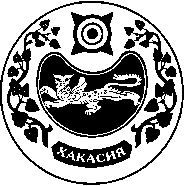 СОВЕТ ДЕПУТАТОВ  УСТЬ-БЮРСКОГО  СЕЛЬСОВЕТА